INSTRUCTIONS:Collaborate with the family and professional partners and agencies involved in caring for the family to develop a Plan of Safe Care for each infant, under the age of one (1) year, who is identified as born affected by or exposed to substance use. The Plan of Safe Care should be completed regardless of the decision to substantiate or unsubstantiate. See policies 4.22 Making an Assessment Finding and 4.42 Plan of Safe Care for additional information;Note:  A separate Safety Plan must be developed when:A plan is needed to ensure safety prior to, or in addition to, the development of a Plan of Safe Care,Siblings have differing safety needs.Ask the parents and each included adult individual to sign the Plan of Safe Care and provide each with a copy;Note: If one parent refuses or is unable to sign the POSC, information on that parent may not be shared with others and a separate POSC should be completed for that parent/caregiver.Provide a copy of the Plan of Safe Care to each included adult individual, professional, or agency included in the plan and authorized by the parents;Provide a copy of the Plan of Safe Care to the court, if there is court involvement; andUpload the completed Plan of Safe Care to the case management system and review the plan regularly throughout DCS involvement until the child turns one (1) year of age. Develop a new Plan of Safe Care and/or Safety Plan with the family when changes in safety, risk, or protective factors warrant a revision.  See policies 4.19 Safety Planning, 4.41 Safety Staffing, and 5.21 Safety Planning for additional information.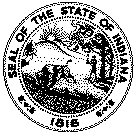 PLAN OF SAFE CAREState Form 56565 (R3 / 9-23)DEPARTMENT OF CHILD SERVICES Date plan was created (month, day, year)PLAN OF SAFE CAREState Form 56565 (R3 / 9-23)DEPARTMENT OF CHILD SERVICES Assessment / case nameAssessment / case identification numberName of Family Case Manager (FCM)Telephone number of FCM(     )       Name of infantDate of birth (month, day, year)HOUSEHOLD MEMBERSHOUSEHOLD MEMBERSHOUSEHOLD MEMBERSHOUSEHOLD MEMBERSHOUSEHOLD MEMBERSHOUSEHOLD MEMBERSNameAge Relationship to InfantNameAgeRelationship to InfantOTHER PLAN PARTICIPANTS AUTHORIZED BY PARENTS (e.g., Pediatrician, OB/GYN, Mental Health and Substance Use Treatment Providers, Community Services, and other infant or family supports)OTHER PLAN PARTICIPANTS AUTHORIZED BY PARENTS (e.g., Pediatrician, OB/GYN, Mental Health and Substance Use Treatment Providers, Community Services, and other infant or family supports)OTHER PLAN PARTICIPANTS AUTHORIZED BY PARENTS (e.g., Pediatrician, OB/GYN, Mental Health and Substance Use Treatment Providers, Community Services, and other infant or family supports)NameAgency / Relationship to InfantContact InformationPROTECTIVE FACTORSPossible protective factors may be nurturing and attachment to the child, knowledge of parenting and of child and youth development, parental resilience, social connections, concrete supports, and social and emotional competence of the child.RISKS AND NEEDSRisks and needs of infantRisks and needs of Parent 1Risks and needs of Parent 2Risks and needs of other household members and caregiversNEEDS OF INFANTPLANS (Include what, when, and where.)WHO (Individuals / Agencies)Infant Medical Care(Immediate, ongoing, and emergency)Medical CoverageSafe SleepDevelopmental Screening and Intervention(s)Other SupportsNEEDS OF PARENT 1PLANS (Include what, when, and where.)WHO (Individuals / Agencies)Substance Use Disorder Assessment / Treatment (Including Medication Assisted Treatment)Medical Care(e.g. post-partum, pain management, etc.)Mental Health Assessment / TreatmentParenting SupportOther SupportsNEEDS OF PARENT 2PLANS (Include what, when, and where.)WHO (Individuals / Agencies)Substance Use Disorder Assessment / Treatment (Including Medication Assisted Treatment)Mental Health Assessment / TreatmentParenting SupportOther SupportsNEEDS OF FAMILY / CAREGIVERPLANS (Include what, when, and where.)WHO (Individuals / Agencies)Safe HousingFoodTransportationAppropriate Child CareReferrals to Community Resources (e.g., WIC, home visiting program, etc.)Additional Service ReferralsOtherCrisis PlanningSIGNATURESSIGNATURESSIGNATURESSIGNATURESSIGNATURESI understand that this Plan of Safe Care will be shared with the individuals and service providers identified above for purposes of treatment, and that DCS may monitor this plan as required by law.I understand that this Plan of Safe Care will be shared with the individuals and service providers identified above for purposes of treatment, and that DCS may monitor this plan as required by law.I understand that this Plan of Safe Care will be shared with the individuals and service providers identified above for purposes of treatment, and that DCS may monitor this plan as required by law.I understand that this Plan of Safe Care will be shared with the individuals and service providers identified above for purposes of treatment, and that DCS may monitor this plan as required by law.I understand that this Plan of Safe Care will be shared with the individuals and service providers identified above for purposes of treatment, and that DCS may monitor this plan as required by law.Signature of Parent 1Signature of Parent 1Signature of Parent 1Date (month, day, year)Date (month, day, year)I understand that this Plan of Safe Care will be shared with the individuals and service providers identified above for purposes of treatment, and that DCS may monitor this plan as required by law.I understand that this Plan of Safe Care will be shared with the individuals and service providers identified above for purposes of treatment, and that DCS may monitor this plan as required by law.I understand that this Plan of Safe Care will be shared with the individuals and service providers identified above for purposes of treatment, and that DCS may monitor this plan as required by law.I understand that this Plan of Safe Care will be shared with the individuals and service providers identified above for purposes of treatment, and that DCS may monitor this plan as required by law.I understand that this Plan of Safe Care will be shared with the individuals and service providers identified above for purposes of treatment, and that DCS may monitor this plan as required by law.Signature of Parent 2Signature of Parent 2Signature of Parent 2Date (month, day, year)Date (month, day, year)I understand that this Plan of Safe Care will be shared with the individuals and service providers identified above for purposes of treatment, and that DCS may monitor this plan as required by law.I understand that this Plan of Safe Care will be shared with the individuals and service providers identified above for purposes of treatment, and that DCS may monitor this plan as required by law.I understand that this Plan of Safe Care will be shared with the individuals and service providers identified above for purposes of treatment, and that DCS may monitor this plan as required by law.I understand that this Plan of Safe Care will be shared with the individuals and service providers identified above for purposes of treatment, and that DCS may monitor this plan as required by law.I understand that this Plan of Safe Care will be shared with the individuals and service providers identified above for purposes of treatment, and that DCS may monitor this plan as required by law.Signature of other adult participant (Specify role.)Signature of other adult participant (Specify role.)Signature of other adult participant (Specify role.)Date (month, day, year)Date (month, day, year)I understand that this Plan of Safe Care will be shared with the individuals and service providers identified above for purposes of treatment, and that DCS may monitor this plan as required by law.I understand that this Plan of Safe Care will be shared with the individuals and service providers identified above for purposes of treatment, and that DCS may monitor this plan as required by law.I understand that this Plan of Safe Care will be shared with the individuals and service providers identified above for purposes of treatment, and that DCS may monitor this plan as required by law.I understand that this Plan of Safe Care will be shared with the individuals and service providers identified above for purposes of treatment, and that DCS may monitor this plan as required by law.I understand that this Plan of Safe Care will be shared with the individuals and service providers identified above for purposes of treatment, and that DCS may monitor this plan as required by law.Signature of other adult participant (Specify role.)Signature of other adult participant (Specify role.)Signature of other adult participant (Specify role.)Date (month, day, year)Date (month, day, year)I understand that this Plan of Safe Care will be shared with the individuals and service providers identified above for purposes of treatment, and that DCS may monitor this plan as required by law.I understand that this Plan of Safe Care will be shared with the individuals and service providers identified above for purposes of treatment, and that DCS may monitor this plan as required by law.I understand that this Plan of Safe Care will be shared with the individuals and service providers identified above for purposes of treatment, and that DCS may monitor this plan as required by law.I understand that this Plan of Safe Care will be shared with the individuals and service providers identified above for purposes of treatment, and that DCS may monitor this plan as required by law.I understand that this Plan of Safe Care will be shared with the individuals and service providers identified above for purposes of treatment, and that DCS may monitor this plan as required by law.Signature of other adult participant (Specify role.)Signature of other adult participant (Specify role.)Signature of other adult participant (Specify role.)Date (month, day, year)Date (month, day, year)I understand that this Plan of Safe Care will be shared with the individuals and service providers identified above for purposes of treatment, and that DCS may monitor this plan as required by law.I understand that this Plan of Safe Care will be shared with the individuals and service providers identified above for purposes of treatment, and that DCS may monitor this plan as required by law.I understand that this Plan of Safe Care will be shared with the individuals and service providers identified above for purposes of treatment, and that DCS may monitor this plan as required by law.I understand that this Plan of Safe Care will be shared with the individuals and service providers identified above for purposes of treatment, and that DCS may monitor this plan as required by law.I understand that this Plan of Safe Care will be shared with the individuals and service providers identified above for purposes of treatment, and that DCS may monitor this plan as required by law.Signature of other adult participant (Specify role.)Signature of other adult participant (Specify role.)Signature of other adult participant (Specify role.)Date (month, day, year)Date (month, day, year)Signature of Family Case Manager (FCM)Date (month, day, year)Signature of reviewing FCM supervisorSignature of reviewing FCM supervisorDate (month, day, year)Printed name of FCMContact number(     )       Printed name of reviewing FCM supervisorPrinted name of reviewing FCM supervisorContact number(     )       Ongoing Plan of Safe Care Review (If a review of this Plan results in modifications, a new Plan of Safe Care and/or Safety Plan should be completed.)Ongoing Plan of Safe Care Review (If a review of this Plan results in modifications, a new Plan of Safe Care and/or Safety Plan should be completed.)Ongoing Plan of Safe Care Review (If a review of this Plan results in modifications, a new Plan of Safe Care and/or Safety Plan should be completed.)Ongoing Plan of Safe Care Review (If a review of this Plan results in modifications, a new Plan of Safe Care and/or Safety Plan should be completed.)Ongoing Plan of Safe Care Review (If a review of this Plan results in modifications, a new Plan of Safe Care and/or Safety Plan should be completed.)Signature of Family Case ManagerDate (month, day, year)Signature of reviewing supervisorSignature of reviewing supervisorDate (month, day, year)Signature of Family Case ManagerDate (month, day, year)Signature of reviewing supervisorSignature of reviewing supervisorDate (month, day, year)Signature of Family Case ManagerDate (month, day, year)Signature of reviewing supervisorSignature of reviewing supervisorDate (month, day, year)Signature of Family Case ManagerDate (month, day, year)Signature of reviewing supervisorSignature of reviewing supervisorDate (month, day, year)